The Securities and Exchange Commission has not necessarily reviewed the information in this filing and has not determined if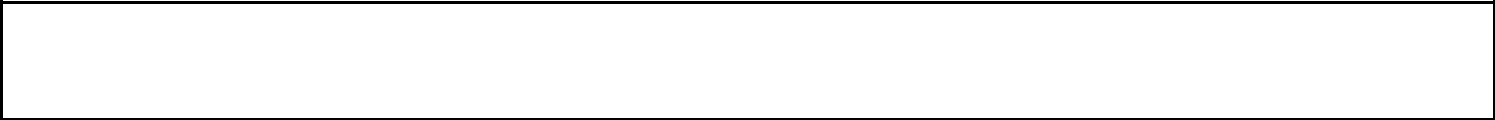 it is accurate and complete.The reader should not assume that the information is accurate and complete.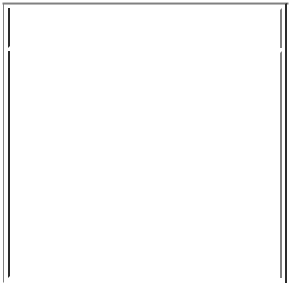 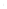 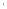 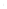 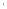 Clarification of Response (if Necessary):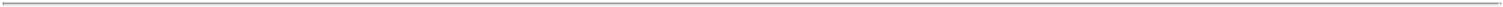 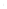 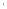 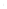 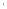 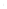 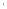 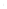 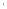 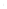 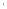 Relationship:	Executive Officer X Director	PromoterClarification of Response (if Necessary):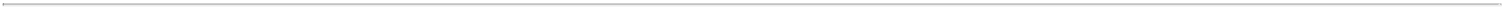 4. Industry GroupAgricultureBanking & Financial Services Commercial Banking InsuranceInvestingInvestment BankingPooled Investment FundIs the issuer registered asan investment company under the Investment Company Act of 1940?Yes	NoOther Banking & Financial ServicesBusiness ServicesEnergyCoal MiningElectric UtilitiesEnergy ConservationEnvironmental ServicesOil & GasOther Energy5. Issuer SizeRevenue Range	ORNo Revenues$1 - $1,000,000$1,000,001 - $5,000,000$5,000,001 -$25,000,000$25,000,001 -$100,000,000Over $100,000,000X Decline to DiscloseNot ApplicableAggregate Net Asset Value RangeNo Aggregate Net Asset Value$1 - $5,000,000$5,000,001 - $25,000,000$25,000,001 - $50,000,000$50,000,001 - $100,000,000Over $100,000,000Decline to DiscloseNot Applicable6. Federal Exemption(s) and Exclusion(s) Claimed (select all that apply)Rule 504(b)(1) (not (i), (ii) or (iii))Rule 504 (b)(1)(i)Rule 504 (b)(1)(ii)Rule 504 (b)(1)(iii)X Rule 506(b)Rule 506(c)Securities Act Section 4(a)(5)Investment Company Act Section 3(c)7. Type of FilingX New Notice Date of First Sale 2022-04-19 First Sale Yet to Occur Amendment8. Duration of OfferingDoes the Issuer intend this offering to last more than one year?	Yes X No9. Type(s) of Securities Offered (select all that apply)Equity DebtOption, Warrant or Other Right to Acquire Another SecuritySecurity to be Acquired Upon Exercise of Option, Warrant or Other Right to Acquire Security10. Business Combination TransactionPooled Investment Fund Interests Tenant-in-Common Securities Mineral Property SecuritiesX Other (describe)Class A Common SharesClass A Common Shares of the Issuer were issued in connection with the Issuer's acquisition of Story of PA CR, LLC 11. Minimum InvestmentMinimum investment accepted from any outside investor $0 USD12. Sales CompensationRecipient(Associated) Broker or Dealer X NoneStreet Address 1CityState(s) of Solicitation (select all that apply) Check “All States” or check individual StatesAllStatesRecipient CRD Number X None(Associated) Broker or Dealer CRD NumberStreet Address 2State/Province/CountryForeign/non-USX NoneZIP/PostalCodeClarification of Response (if Necessary):14. InvestorsSelect if securities in the offering have been or may be sold to persons who do not qualify as accredited investors, and enter the number of such non-accredited investors who already have invested in the offering.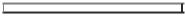 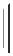 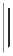 15. Sales Commissions & Finder's Fees ExpensesProvide separately the amounts of sales commissions and finders fees expenses, if any. If the amount of an expenditure is not known, provide an estimate and check the box next to the amount.Sales Commissions$0 USDEstimateFinders' Fees$0 USDEstimateClarification of Response (if Necessary):16. Use of ProceedsProvide the amount of the gross proceeds of the offering that has been or is proposed to be used for payments to any of the persons required to be named as executive officers, directors or promoters in response to Item 3 above. If the amount is unknown, provide an estimate and check the box next to the amount.$0 USD	EstimateClarification of Response (if Necessary):Signature and SubmissionPlease verify the information you have entered and review the Terms of Submission below before signing and clicking SUBMIT below to file this notice.Terms of Submission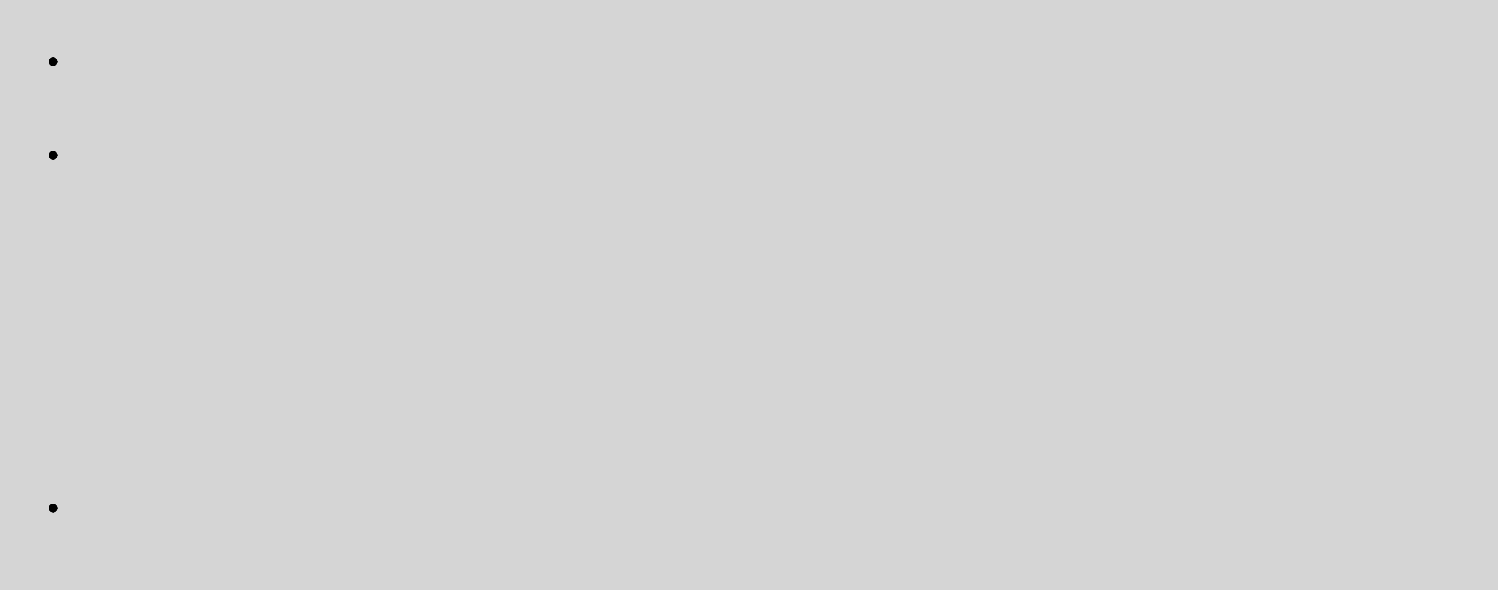 In submitting this notice, each issuer named above is:Notifying the SEC and/or each State in which this notice is filed of the offering of securities described and undertaking to furnish them, upon written request, in the accordance with applicable law, the information furnished to offerees.*Irrevocably appointing each of the Secretary of the SEC and, the Securities Administrator or other legally designated officer of the State in which the issuer maintains its principal place of business and any State in which this notice is filed, as its agents for service of process, and agreeing that these persons may accept service on its behalf, of any notice, process or pleading, and further agreeing that such service may be made by registered or certified mail, in any Federal or state action, administrative proceeding, or arbitration brought against the issuer in any place subject to the jurisdiction of the United States, if the action, proceeding or arbitration (a) arises out of any activity in connection with the offering of securities that is the subject of this notice, and (b) is founded, directly or indirectly, upon the provisions of: (i) the Securities Act of 1933, the Securities Exchange Act of 1934, the Trust Indenture Act of 1939, the Investment Company Act of 1940, or the Investment Advisers Act of 1940, or any rule or regulation under any of these statutes, or (ii) the laws of the State in which the issuer maintains its principal place of business or any State in which this notice is filed.Certifying that, if the issuer is claiming a Regulation D exemption for the offering, the issuer is not disqualified from relying on Rule 504 or Rule 506 for one of the reasons stated in Rule 504(b)(3) or Rule 506(d).Each Issuer identified above has read this notice, knows the contents to be true, and has duly caused this notice to be signed on its behalf by the undersigned duly authorized person.For signature, type in the signer's name or other letters or characters adopted or authorized as the signer's signature.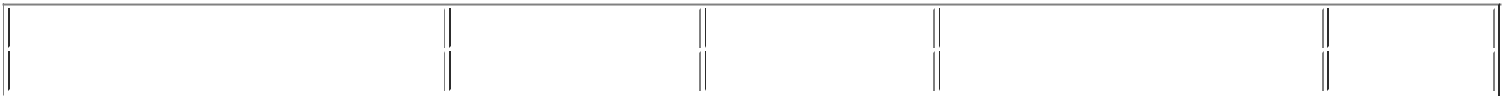 Persons who respond to the collection of information contained in this form are not required to respond unless the form displays a currently valid OMB number.This undertaking does not affect any limits Section 102(a) of the National Securities Markets Improvement Act of 1996 ("NSMIA") [Pub. L. No. 104-290, 110 Stat. 3416 (Oct. 11, 1996)] imposes on the ability of States to require information. As a result, if the securities that are the subject of this Form D are "covered securities" for purposes of NSMIA, whether in all instances or due to the nature of the offering that is the subject of this Form D, States cannot routinely require offering materials under this undertaking or otherwise and can require offering materials only to the extent NSMIA permits them to do so under NSMIA's preservation of their anti-fraud authority.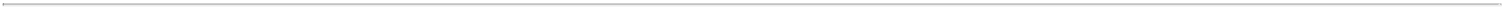 UNITED STATES SECURITIES AND EXCHANGE COMMISSIONUNITED STATES SECURITIES AND EXCHANGE COMMISSIONUNITED STATES SECURITIES AND EXCHANGE COMMISSIONUNITED STATES SECURITIES AND EXCHANGE COMMISSIONUNITED STATES SECURITIES AND EXCHANGE COMMISSIONUNITED STATES SECURITIES AND EXCHANGE COMMISSIONUNITED STATES SECURITIES AND EXCHANGE COMMISSIONUNITED STATES SECURITIES AND EXCHANGE COMMISSIONOMB APPROVALOMB APPROVALOMB APPROVALUNITED STATES SECURITIES AND EXCHANGE COMMISSIONUNITED STATES SECURITIES AND EXCHANGE COMMISSIONUNITED STATES SECURITIES AND EXCHANGE COMMISSIONUNITED STATES SECURITIES AND EXCHANGE COMMISSIONUNITED STATES SECURITIES AND EXCHANGE COMMISSIONUNITED STATES SECURITIES AND EXCHANGE COMMISSIONUNITED STATES SECURITIES AND EXCHANGE COMMISSIONUNITED STATES SECURITIES AND EXCHANGE COMMISSIONUNITED STATES SECURITIES AND EXCHANGE COMMISSIONUNITED STATES SECURITIES AND EXCHANGE COMMISSIONUNITED STATES SECURITIES AND EXCHANGE COMMISSIONUNITED STATES SECURITIES AND EXCHANGE COMMISSIONUNITED STATES SECURITIES AND EXCHANGE COMMISSIONUNITED STATES SECURITIES AND EXCHANGE COMMISSIONUNITED STATES SECURITIES AND EXCHANGE COMMISSIONUNITED STATES SECURITIES AND EXCHANGE COMMISSIONOMB3235-Washington, D.C. 20549Washington, D.C. 20549Washington, D.C. 20549Washington, D.C. 20549OMB3235-Washington, D.C. 20549Washington, D.C. 20549Washington, D.C. 20549Washington, D.C. 20549Number:0076FORM DFORM DNumber:0076FORM DFORM DEstimated averageEstimated averageEstimated averageEstimated averageEstimated averageEstimated averageNotice of Exempt Offering of SecuritiesNotice of Exempt Offering of SecuritiesNotice of Exempt Offering of SecuritiesNotice of Exempt Offering of SecuritiesNotice of Exempt Offering of SecuritiesburdenNotice of Exempt Offering of SecuritiesNotice of Exempt Offering of SecuritiesNotice of Exempt Offering of SecuritiesNotice of Exempt Offering of SecuritiesNotice of Exempt Offering of Securitieshours perhours per4.00response:4.00response:1. Issuer's Identity1. Issuer's Identity1. Issuer's Identity1. Issuer's IdentityCIK (Filer ID Number)CIK (Filer ID Number)CIK (Filer ID Number)PreviousPreviousNoneEntity TypeEntity TypeEntity TypeEntity TypeCIK (Filer ID Number)CIK (Filer ID Number)CIK (Filer ID Number)NamesNamesNoneEntity TypeEntity TypeEntity TypeEntity TypeNamesNames0001756390Ascend Wellness Holdings, IncAscend Wellness Holdings, IncAscend Wellness Holdings, IncAscend Wellness Holdings, IncXCorporationCorporationCorporationName of IssuerName of IssuerAscend Wellness Holdings, IncAscend Wellness Holdings, IncAscend Wellness Holdings, IncAscend Wellness Holdings, IncXCorporationCorporationCorporationName of IssuerName of IssuerAscend Wellness Holdings, LLCAscend Wellness Holdings, LLCAscend Wellness Holdings, LLCAscend Wellness Holdings, LLCLimited PartnershipLimited PartnershipLimited PartnershipLimited PartnershipAscend Wellness Holdings, Inc.Ascend Wellness Holdings, Inc.Ascend Wellness Holdings, Inc.Ascend Wellness Holdings, Inc.Limited Liability CompanyLimited Liability CompanyLimited Liability CompanyLimited Liability CompanyJurisdiction ofJurisdiction ofGeneral PartnershipGeneral PartnershipGeneral PartnershipGeneral PartnershipIncorporation/OrganizationIncorporation/OrganizationIncorporation/OrganizationBusiness TrustBusiness TrustBusiness TrustDELAWAREDELAWAREDELAWAREBusiness TrustBusiness TrustBusiness TrustDELAWAREDELAWAREDELAWAREOther (Specify)Other (Specify)Other (Specify)Other (Specify)Year of Incorporation/OrganizationYear of Incorporation/OrganizationYear of Incorporation/OrganizationYear of Incorporation/OrganizationOther (Specify)Other (Specify)Other (Specify)Other (Specify)Year of Incorporation/OrganizationYear of Incorporation/OrganizationYear of Incorporation/OrganizationYear of Incorporation/OrganizationOver Five Years AgoOver Five Years AgoOver Five Years AgoX Within Last Five Years (Specify Year) 2018X Within Last Five Years (Specify Year) 2018X Within Last Five Years (Specify Year) 2018X Within Last Five Years (Specify Year) 2018Yet to Be FormedYet to Be FormedYet to Be Formed2. Principal Place of Business and Contact Information2. Principal Place of Business and Contact Information2. Principal Place of Business and Contact Information2. Principal Place of Business and Contact Information2. Principal Place of Business and Contact Information2. Principal Place of Business and Contact InformationName of IssuerAscend Wellness Holdings, Inc.Ascend Wellness Holdings, Inc.Ascend Wellness Holdings, Inc.Ascend Wellness Holdings, Inc.Street Address 1Street Address 2Street Address 2Street Address 2Street Address 21411 BROADWAY, 16TH FLOOR1411 BROADWAY, 16TH FLOOR1411 BROADWAY, 16TH FLOOR1411 BROADWAY, 16TH FLOORCityCityState/Province/CountryState/Province/CountryState/Province/CountryZIP/PostalCodeZIP/PostalCodePhone Number of IssuerPhone Number of IssuerPhone Number of IssuerPhone Number of IssuerNEW YORKNEW YORKNEW YORKNEW YORKNEW YORK1001810018(646) 661-7600(646) 661-76003. Related Persons3. Related Persons3. Related Persons3. Related PersonsLast NameLast NameFirst NameFirst NameMiddle NameMiddle NameMiddle NamePaxhiaPaxhiaPaxhiaEmilyStreet Address 1Street Address 1Street Address 1Street Address 2Street Address 2Street Address 21411 Broadway, 16fh Floor1411 Broadway, 16fh Floor1411 Broadway, 16fh Floor1411 Broadway, 16fh FloorCityState/Province/CountryState/Province/CountryState/Province/CountryState/Province/CountryZIP/PostalCodeZIP/PostalCodeZIP/PostalCodeZIP/PostalCodeNew YorkNew YorkNew YorkNEW YORKNEW YORK10018Relationship:Relationship:Executive Officer X DirectorExecutive Officer X DirectorPromoterClarification of Response (if Necessary):Clarification of Response (if Necessary):Clarification of Response (if Necessary):Clarification of Response (if Necessary):Clarification of Response (if Necessary):Last NameLast NameFirst NameFirst NameMiddle NameMiddle NameMiddle NamePerulloPerulloPerulloFrancisStreet Address 1Street Address 1Street Address 1Street Address 2Street Address 2Street Address 21411 Broadway, 16fh Floor1411 Broadway, 16fh Floor1411 Broadway, 16fh Floor1411 Broadway, 16fh FloorCityState/Province/CountryState/Province/CountryState/Province/CountryState/Province/CountryZIP/PostalCodeZIP/PostalCodeZIP/PostalCodeZIP/PostalCodeNew YorkNew YorkNew YorkNEW YORKNEW YORK10018Relationship: X Executive Officer X DirectorRelationship: X Executive Officer X DirectorRelationship: X Executive Officer X DirectorRelationship: X Executive Officer X DirectorPromoterPromoterLast NameFirst NameMiddle NameSwidScottStreet Address 1Street Address 21411 Broadway, 16fh FloorCityState/Province/CountryState/Province/CountryZIP/PostalCodeNew YorkNEW YORKNEW YORK10018Relationship:  Executive Officer X DirectorRelationship:  Executive Officer X DirectorPromoterClarification of Response (if Necessary):Clarification of Response (if Necessary):Last NameFirst NameMiddle NameKurtinAbnerStreet Address 1Street Address 21411 Broadway, 16th FloorCityState/Province/CountryState/Province/CountryZIP/PostalCodeNew YorkNEW YORKNEW YORK10018Relationship: X Executive Officer X DirectorRelationship: X Executive Officer X DirectorPromoterClarification of Response (if Necessary):Clarification of Response (if Necessary):Last NameFirst NameMiddle NameDebiaseRobinStreet Address 1Street Address 21411 Broadway, 16th FloorCityState/Province/CountryState/Province/CountryZIP/PostalCodeNew YorkNEW YORKNEW YORK10018Relationship: X Executive OfficerDirectorPromoterClarification of Response (if Necessary):Clarification of Response (if Necessary):Last NameFirst NameMiddle NameMelilloChrisStreet Address 1Street Address 21411 Braodway, 16th FloorCityState/Province/CountryState/Province/CountryZIP/PostalCodeNew YorkNEW YORKNEW YORK10018Relationship: X Executive OfficerDirectorPromoterClarification of Response (if Necessary):Clarification of Response (if Necessary):Last NameFirst NameMiddle NameNevilleDanielStreet Address 1Street Address 21411 Broadway, 16th FloorCityState/Province/CountryState/Province/CountryZIP/PostalCodeNew YorkNEW YORKNEW YORK10018Relationship: X Executive OfficerDirectorPromoterClarification of Response (if Necessary):Clarification of Response (if Necessary):Last NameFirst NameMiddle NameHinrichsJosephStreet Address 1Street Address 21411 Broadway, 16fh FloorCityState/Province/CountryState/Province/CountryZIP/PostalCodeNew YorkNEW YORKNEW YORK10018Health CareRetailingBiotechnologyRestaurantsRestaurantsHealth InsuranceTechnologyHospitals & PhysiciansComputersPharmaceuticalsTelecommunicationsOther Health CareOther TechnologyManufacturingTravelReal EstateAirlines & AirportsCommercialLodging & ConventionsLodging & ConventionsConstructionTourism & Travel ServicesTourism & Travel ServicesREITS & FinanceOther TravelOther TravelResidentialX OtherX OtherOther Real EstateSection 3(c)(1)Section 3(c)(9)Section 3(c)(2)Section 3(c)(10)Section 3(c)(3)Section 3(c)(11)Section 3(c)(4)Section 3(c)(12)Section 3(c)(5)Section 3(c)(13)Section 3(c)(6)Section 3(c)(14)Section 3(c)(7)Is this offering being made in connection with a business combination transaction, suchX Yes   Noas a merger, acquisition or exchange offer?X Yes   Noas a merger, acquisition or exchange offer?Clarification of Response (if Necessary):13. Offering and Sales Amounts13. Offering and Sales AmountsTotal Offering Amount$42,800,000USD orUSD orIndefiniteTotal Amount Sold$42,800,000USDTotal Remaining to be Sold$0USDorIndefiniteRegardless of whether securities in the offering have been or may be sold to persons who do not qualify asRegardless of whether securities in the offering have been or may be sold to persons who do not qualify asRegardless of whether securities in the offering have been or may be sold to persons who do not qualify as3accredited investors, enter the total number of investors who already have invested in the offering:accredited investors, enter the total number of investors who already have invested in the offering:accredited investors, enter the total number of investors who already have invested in the offering:IssuerSignatureName of SignerTitleDateAscend Wellness Holdings, Inc./s/ Francis PerulloFrancis PerulloPresident, Secretary & CSO2022-04-26